Государственное бюджетноепрофессиональное образовательное учреждение«Дубовский зооветеринарный колледжимени Героя Советского Союза А.А. Шарова»ПРИКАЗ№ 39-п                                                                                     17.03.2017 г. «О работе приемной комиссии»В целях выполнения приема контрольных цифр на 2017 год,ПРИКАЗЫВАЮ:1.Утвердить: Правила приема на 2017год.Дополнения и изменения к положению о приемной комиссии.Утвердить план работы приемной комиссии на 2017год.Инструкцию по работе приемной комиссии.Должностные инструкции ответственного секретаря приемной комиссии.Должностные инструкции технического секретаря приемной комиссии.Положение о конкурсе аттестатов.Положение об апелляции и состав апелляционной комиссии приемной комиссии.Перечень документов к поступлению.10.Форму договора о предоставлении образовательных услуг.2.  Утвердить приемную комиссию в следующем составе:Председатель комиссии – Корнеев Н.Я. – директор колледжаЧлены комиссии:Цыбизова И.В.        – замдиректора по учебной работе;Подшибякина Е.А.  – зав. отделениями;Родина Л.В.             – технический секретарь;Бурменская Л.П.     – технический секретарь;Белоколодова Т.Э.   – технический секретарь;Игнатова Т.М.         – технический секретарь,3.  Утвердить   график работы приемной комиссии с 800 до 1700, в субботу с 800 до 1400, (Приложение 1)4.Назначить ответственного за заполнение форм в программе1С-Предприятия (колледж) и ГИС Цыбизову И.В.Директор колледжа                                              Н.Я. КорнеевИсп.: Цыбизова И.В.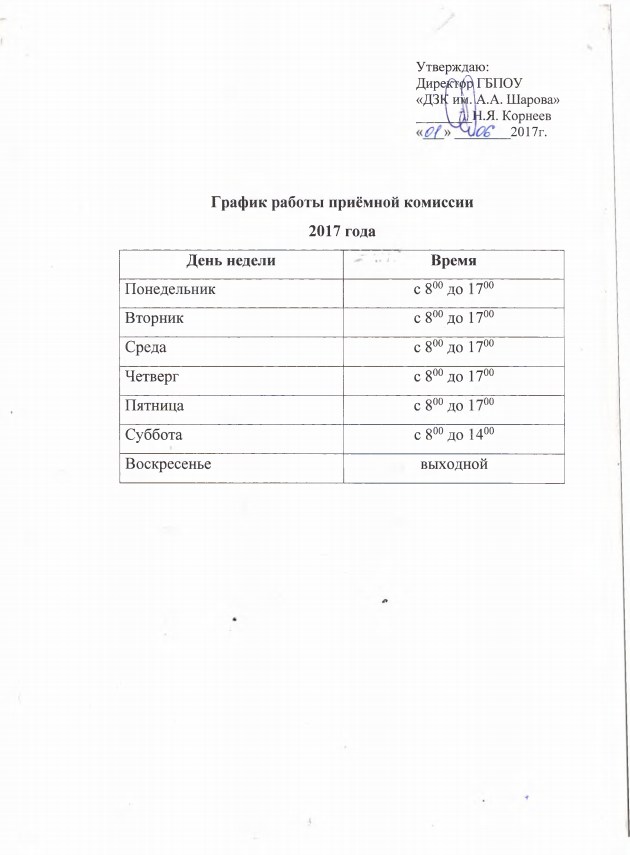 